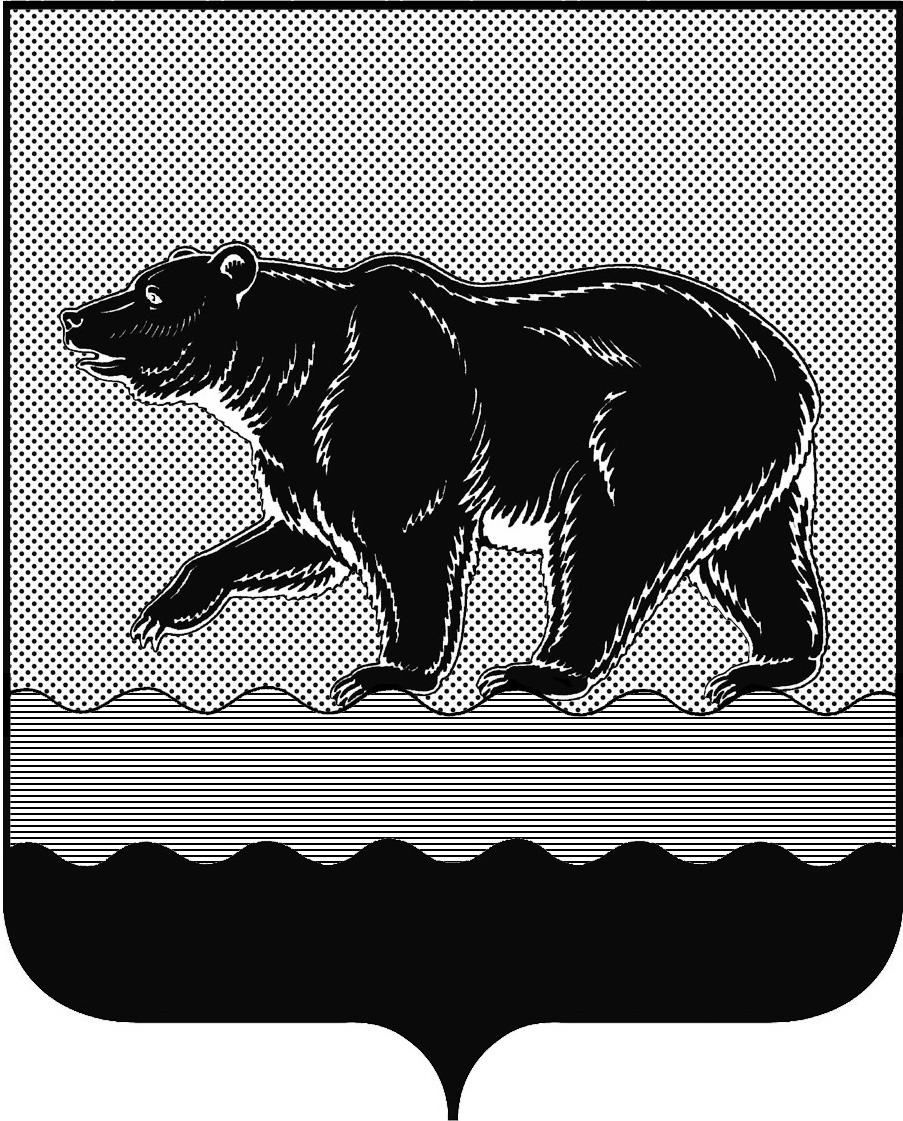 СЧЁТНАЯ ПАЛАТАГОРОДА НЕФТЕЮГАНСКА16 микрорайон, 23 дом, помещение 97, г. Нефтеюганск, 
Ханты-Мансийский автономный округ - Югра (Тюменская область), 628310  тел./факс (3463) 20-30-55, 20-30-63 E-mail: sp-ugansk@mail.ru www.admugansk.ruЗаключение на проект изменений в муниципальную программу
города Нефтеюганска «Развитие образования и молодёжной политики в городе Нефтеюганске»Счётная палата города Нефтеюганска на основании статьи 157 Бюджетного кодекса Российской Федерации, Положения о Счётной палате города Нефтеюганска, рассмотрев проект изменений в муниципальную программу города Нефтеюганска «Развитие образования и молодёжной политики в городе Нефтеюганске» (далее по тексту – проект изменений), сообщает следующее:1. При проведении экспертно-аналитического мероприятия учитывалось наличие экспертизы проекта муниципальной программы:1.1. Департамента финансов администрации города Нефтеюганска на предмет его соответствия бюджетному законодательству Российской Федерации и возможности финансового обеспечения её реализации из бюджета города Нефтеюганска.1.2. Департамента экономического развития администрации города Нефтеюганска на предмет соответствия:- муниципальной программы Порядку принятия решения о разработке муниципальных программ города Нефтеюганска, их формирования, утверждения и реализации, утверждённому постановлением администрации города Нефтеюганска от 18.04.2019 № 77-нп «О модельной муниципальной программе города Нефтеюганска, порядке принятия решения о разработке муниципальных программ города Нефтеюганска, их формирования, утверждения и реализации» (далее по тексту – Порядок от 18.04.2019 
№ 77-нп);- программных мероприятий целям муниципальной программы;- сроков её реализации задачам;- целевых показателей, характеризующих результаты реализации муниципальной программы, показателям экономической, бюджетной и социальной эффективности;- требованиям, установленным нормативными правовыми актами в сфере управления проектной деятельностью.2. Предоставленный проект изменений соответствует постановлению администрации города Нефтеюганска от 18.04.2019 № 77-нп, за исключением отсутствия в паспорте муниципальной программы данных строки «Параметры финансового обеспечения портфеля проектов, проекта, направленных, в том числе, на реализацию в городе национальных проектов (программ) Российской Федерации, реализуемых в составе муниципальной программы».Рекомендуем устранить данное нарушение.  3. Проектом изменений планируется:3.1. В паспорте муниципальной программы объём финансового обеспечения муниципальной программы в 2019 году уменьшить на сумму                   21 428,567 тыс. рублей.   3.2. Таблицу 2 муниципальной программы изложить в новой редакции.3.3. Таблицу 3 муниципальной программы изложить в новой редакции.3.4. В приложении к постановлению администрации города (таблица 
№ 2) «Перечень основных мероприятий муниципальной программы»:3.4.1. По подпрограмме I «Общее образование. Дополнительное образование детей»:3.4.1.1. Основному мероприятию 1.1. «Обеспечение предоставления дошкольного, общего, дополнительного образования» ответственному исполнителю – департаменту образования и молодёжной политики администрации города Нефтеюганска (далее по тексту - ДОиМП) уменьшение расходов в общей сумме 782,714 тыс. рублей, а именно:уменьшение средств, выделенных за счёт местного бюджета в сумме 2 405,021 тыс. рублей, в том числе:	- уменьшение путём перераспределения сложившейся экономии по расходам муниципальных учреждений в общей сумме 4 452,271 тыс. рублей на другие муниципальные программы города;	- увеличением бюджетных ассигнований в общей сумме 2 047,250 тыс. рублей за счёт ранее выделенных средств ООО «РН-Юганснефтегаз» в связи с экономией по итогам проведения торгов по приобретению и монтажу ограждения МБОУ «Средняя общеобразовательная школа № 13» на выполнение следующих ремонтных работ:ремонт кровли МБОУ «Средняя общеобразовательная школа № 5 «Многопрофильная» в сумме 429,020 тыс. рублей;ремонт спортивного зала МБОУ «Средняя общеобразовательная школа № 13» в сумме 1 269,485 тыс. рублей;ремонт кровли МБОУ «Средняя общеобразовательная школа № 14» в сумме 348,745 тыс. рублей. В качестве обоснования выделяемых средств на ремонт спортивного зала МБОУ «Средняя общеобразовательная школа № 13» предоставлены три сводных сметных расчёта стоимости строительства на общую сумму 1 269 485 рублей, а именно на:	- ремонт спортивного зала (пом. по тех. паспорту № 49 этаж 2) в сумме 339 510 рублей;	- ремонт потолка спортивного зала (пом. по тех. паспорту № 49 этаж 2) в сумме 460 596 рублей;	- ремонт стен спортивного зала (пом. по тех. паспорту № 49 этаж 2) в сумме 469 379 рублей.	В ходе проведения экспертизы проекта изменений вместо вышеуказанных сметных расчётов стоимости строительства предоставлен один сводный сметный расчёт стоимости строительства на «Ремонт спортивного зала (пом. по тех. паспорту № 49 этаж 2)» на сумму 1 269 218 рублей. В результате чего, необоснованно планируются средства в сумме 267 рублей. Рекомендуем исключить или перераспределить необоснованно планируемые расходы на другие расходы.  увеличение бюджетных ассигнований за счёт иных внебюджетных источников в общей сумме 1 622,307 тыс. рублей, в том числе поступление:- средств по распоряжениям Правительства Тюменской области в общей сумме 1 020,000 тыс. рублей;- пени за просрочку исполнения обязательств по контрактам в общей сумме 2,307 тыс. рублей;- средств по итогам конкурса по вопросам развития кадетских классов с казачьим компонентом на базе муниципальных общеобразовательных организаций в Ханты-Мансийском автономном округе – Югре в сумме 600,000 тыс. рублей.	 3.4.1.2. Основному мероприятию 1.2. «Развитие материально-технической базы образовательных организаций» соисполнителю – департаменту жилищно-коммунального хозяйства администрации города Нефтеюганска уменьшение расходов за счёт ранее выделенных средств ООО «РН-Юганскнефтегаз» на 18 940,660 тыс. рублей, в том числе по следующим учреждениям:- МБОУ «Средняя общеобразовательная школа № 13» экономия по итогам проведения торгов по приобретению и монтажу ограждения в сумме 2 047,587 тыс. рублей;- МБДОУ «Детский сад № 25 «Ромашка» утепление фасада здания с установкой металлокассет, в связи с планируемой передачей средств МКУ «Управление капитального строительства» в общей сумме 16 893,073 тыс. рублей.3.4.1.3. Основному мероприятию 1.5. «Обеспечение и организация профессионального обучения и дополнительного образования лиц предпенсионного возраста в сфере образования» ДОиМН уменьшение бюджетных ассигнований в общей сумме 346,000 тыс. рублей, в том числе за счёт средств:- федерального бюджета в сумме 328,700 тыс. рублей;- окружного бюджета в сумме 17,300 тыс. рублей.   3.4.2. По подпрограмме III «Отдых и оздоровление детей в каникулярное время» основному мероприятию 3.1. «Обеспечение отдыха и оздоровления детей в каникулярное время» за счёт средств бюджета автономного округа в сумме 612,900 тыс. рублей, в связи с не востребованностью средств на администрирование переданных полномочий.	3.4.3. По подпрограмме IV «Молодёжь Нефтеюганска» основному мероприятию 4.1. «Обеспечение реализации молодёжной политики» ДОиМН уменьшение средств в общей сумме 1 583,856 тыс. рублей, в том числе:	- уменьшение расходов за счёт средств местного бюджета, в связи с поступлением средств из бюджета автономного округа на заработную плату для создания временных рабочих мест, организации временного трудоустройства подростков на базе МАУ «Центр молодёжных инициатив» в сумме 1 900,000 рублей;	- увеличение расходов за счёт иных внебюджетных источников в общей сумме 316,144 тыс. рублей, а именно:поступление доходов за оказание психологической консультации в сумме 16,144 тыс. рублей; средств по распоряжению Правительства Тюменской области в сумме 300,000 тыс. рублей.	3.4.4. По подпрограмме V «Ресурсное обеспечение в сфере образования и молодёжной политики» основному мероприятию 5.2. «Обеспечение функционирования казённого учреждения» соисполнителю – департаменту градостроительства и земельных отношений администрации города Нефтеюганска на проведение проектно-изыскательских работ по объекту «Часть нежилого административного здания», расположенного по адресу: ХМАО-Югра, г. Нефтеюганск, мкр-н 1, здание 30 (вторая часть) (капитальный ремонт кровли) в сумме 837,563 тыс. рублей. 	4. Финансовые показатели, содержащиеся в проекте изменений, соответствуют расчётам, предоставленным на экспертизу, за исключением расходов, планируемых на проведение ремонтов.5. В соответствии с пояснительной запиской ответственного исполнителя, проектом изменений не предусмотрена корректировка целевых показателей муниципальной программы.	На основании вышеизложенного, по итогам проведения финансово-экономической экспертизы, предлагаем направить проект муниципальной программы на утверждение с учётом рекомендаций, отражённых в настоящем заключении. 	Просим в срок до 16.10.2019 года уведомить о принятом решении в части исполнения рекомендаций, отражённых в настоящем заключении.Председатель								        С.А. ГичкинаИсполнитель:Инспектор инспекторского отдела № 2Глазунова Галина Михайловна8(3463) 20 30 65Шувалова Наталья Вениаминовнаинспектор инспекторского отдела № 1  Счётной палаты города Нефтеюганска 8 (3463) 20-39-48 Исх. от 10.10.2019 № 378